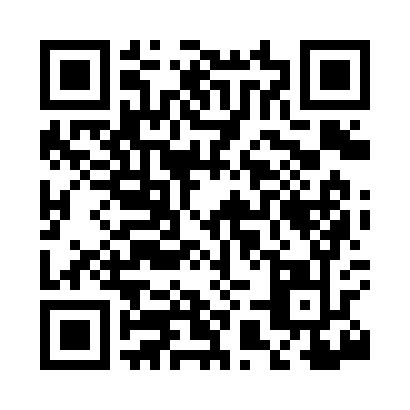 Prayer times for Aetna, Arkansas, USAWed 1 May 2024 - Fri 31 May 2024High Latitude Method: Angle Based RulePrayer Calculation Method: Islamic Society of North AmericaAsar Calculation Method: ShafiPrayer times provided by https://www.salahtimes.comDateDayFajrSunriseDhuhrAsrMaghribIsha1Wed4:516:0912:594:457:509:082Thu4:506:0812:594:457:519:093Fri4:496:0712:594:457:529:104Sat4:476:0612:594:457:529:115Sun4:466:0512:594:457:539:126Mon4:456:0412:594:457:549:137Tue4:446:0312:594:457:559:148Wed4:426:0212:594:467:569:169Thu4:416:0112:594:467:579:1710Fri4:406:0012:594:467:579:1811Sat4:395:5912:594:467:589:1912Sun4:385:5912:594:467:599:2013Mon4:375:5812:594:468:009:2114Tue4:365:5712:594:468:019:2215Wed4:345:5612:594:478:019:2316Thu4:335:5512:594:478:029:2417Fri4:325:5512:594:478:039:2518Sat4:315:5412:594:478:049:2619Sun4:305:5312:594:478:059:2820Mon4:305:5312:594:478:059:2921Tue4:295:5212:594:478:069:3022Wed4:285:5112:594:488:079:3123Thu4:275:5112:594:488:089:3224Fri4:265:5012:594:488:089:3325Sat4:255:5012:594:488:099:3426Sun4:255:4912:594:488:109:3527Mon4:245:4912:594:498:119:3528Tue4:235:481:004:498:119:3629Wed4:235:481:004:498:129:3730Thu4:225:481:004:498:139:3831Fri4:215:471:004:498:139:39